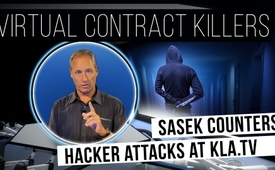 Virtual contract killers – Sasek counters hacker attacks at Kla.TV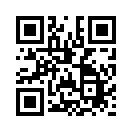 The servers of Kla.TV and founder Ivo Sasek are once again under persistent fire from hacker collectives. When Anonymous succeeds in a criminal hacker act, Watson immediately ignites a media wildfire across the mainstream. Both then drag our private data out into the public - and of course, as usual, in a completely distorted context. The suspicion that system media such as Watson & Co are hiding behind an Anonymous-mask is confirmed. Sasek counters.I am Ivo Sasek, founder of Kla.TV and I am now talking to you, who call yourselves “Anonymous” and who, on July 20th, 2020, broke into our Kla.TV server systems. You reformatted two of our main servers which you deleted, and have threatened me and Kla.TV with lengthy virtual increasingly intense hacker attacks. You are right now giving out our most intimate data to the public.
But now, it’s time to prove to the public that you are really courageous and not just coward sissies. You have shown your rage against me, Kla.TV and the OCG and in spite of all the known distortions, omissions and lies, you have signed your public pamphlet: “We are Anonymous. We are Legion. We do not forgive. We do not forget. Expect us“.
If you really have a profile and you are so sure of yourself, do what I do: don't claim "we are anonymous" behind a mask, stand in front of the camera like me, with your works, show your face and say your names: I am Ivo Sasek, and with Kla.TV, I am trying to save the human family from worst things - for this purpose, we add sources with verifiable evidence. Kla.TV has nothing to hide. We can be held accountable for every single broadcast. We don't have to be ashamed or hide. As OCG we have been completely open for decades, everyone can watch us, read everything about us and take a look into all our works. While you claim - while hiding - “we are legion”, I have been exposing myself for decades and still am exposing myself completely unprotected to the crossfire of slanderous mass media. While you proudly proclaim: "We do not forgive", I have been proclaiming since 1977: "I forgive everyone, even the devil, if need be". For he who does not forgive will never be forgiven himself. Why do you want to destroy yourselves by messing with laws of nature? You confess boastingly: "We do not forget." I instead declare: I want to forget your crimes as soon as you realize that what you are doing right now is completely wrong. I tell you, 42 years of counselling with thousands of people have taught me that anyone who cannot forgive or forget, only destroys himself. Do not harm yourselves by your “I know best” attitude and hard-heartedness. You are threatening me: "Expect us". I answer: "Be my guests and have the courage to talk face to face with me and my family. We will entertain you and answer your questions and concerns face to face. First and foremost, we will comment on your following sentence: "And what we do not like at all are sects that indoctrinate and beat their children, spread fake news and exploit people.
We don't like all that either”. But so far, you have overlooked this on all our OCG-life pages, on sasek.tv etc. I would like to ask you why 1 to 1. 
You have been satisfied up till now with out of context media reports and a few malicious slanderers who tell all sorts of things we would hate as much as you do - if they were true. But give some thoughts about your own divorced spouses, for instance, friendships or of those drop-outs from your own ranks who do the same to you. All divisions, whether of marriages, families, or whatever communities, always leave the need for everything to be spoken badly and black afterwards which, in the common past, was still highly praised and shining.
In short: If what you do is right and if you have nothing to hide, step out of your anonymity now, show yourself with a face and a name. The age of insidious anonymity and secret societies is over. The new world is full of appreciative love, liberating truth, full of healing light and mutual respect. I therefore respect and appreciate that you are actively doing something against what you feel is wrong - millions of people unfortunately still passively tolerate such things – which is unbearable. However, those who do not value a better world enough to show their face, will never promote anything.  Now a question: What or who do you fear, really? You know for sure that we would never do anything bad to you. Therefore, I have to assume that your fear is due to the criminal offence of your hacker attacks against me, Ivo Sasek, against Kla.TV, OCG, etc. You are doing exactly the same thing that was already done to us on November 30, 2016. At that time, highly professional hackers attacked Kla.TV and myself.
Please think about what you are doing in time, because according to our legal services, the data that you have stolen has reached an extent that can easily punish you with up to ten years in prison if you get caught. Any possibly remaining real and residual justice would only have to track down your IP addresses, for example, which we have leisurely scanned during your robbery. Leaving such traces was not very professional. Or was it intentional? Your persistent emphasis on the fact that you are launching hacker attacks against us makes one sit up and take notice a bit. At least we know that you are in league with some of our former confidants who have betrayed us to the media, just like Judases.  To the media – not you! Therefore, you might even be the same association that hacked us on November 30, 2016, the same night after the broadcast of a nasty slanderous program by the German Bavarian Broadcasting Corporation. The same thing happened again after the BR attack of January 29, 2020 - only then the criminal potential of the hackers increased many times over. Once again, less than four hours after the "controversial" broadcast against Kla.TV, our complete database with almost 12,000 Kla.TV broadcasts was deleted from our servers within a very short time. Most of all Kla.TV productions, which thousands of people had worked on day and night by sacrificing their free time in 7.5 years, financing them all by themselves - were gone - a potential damage of billions. So now, your assaults not only attack our workload in the form of time and money but also in terms of personal reputation of our Kla.TV employees with it. Many of them lost their professional positions, their university places, scholarships, but also friends, family members and relatives etc. Why? Because hundreds of such hate broadcasts that you are fueling right now, have led to massive mainstream upheaval and harsh persecutions against all these wonderful people. Don't you realize that they all mean well and sincerely from the heart and that they show their faces for it? Incidentally, our mathematicians calculated that the probability that the publication of two media incidents by the "BR controversy" would coincide directly with two cyber attacks of such a magnitude, was of 1:65 billion. For comparison, the probability of being struck by lightning in Germany within a year would have been about 10,000 times higher. With regards to your hacker attacks: The fact that mass media such as Watson or the Swiss “St. Galler Tagblatt” knew in detail before I did which attacks against me and Kla.TV have taken place, suggests the initial suspicion that you are the virtual contract killers hired by Watson and other media. Do you understand that? This is all the more so because these media have no approach to reprimanding your serious crime - and neither do all subsequent echoing media. Instead of that, they all solidarize with you against us. And honestly, only like-minded people and people closely connected to each other can behave like this! 
You are perhaps even sect members of Watson itself, that’s what makes you so anonymous. Please don't tell me now you are no sect, because you have all the characteristics of a real sect according to sect experts’ criteria. As an example, you don't tolerate other opinions than your own. You are consequently excluding anyone who does not think exactly as you do. You are also – and remember that – virtual murderers who have previously beaten and persecuted through the media all victims of your smear campaigns who did not exactly fit into your scheme. Your sect is therefore the only one that has beaten up our children from birth. They were discriminated against throughout their schooldays, excluded and physically attacked because of your lies. Public huntings just like this one now have been leading for decades to the fact that not only our cars and busses have been scratched, demolished and rotten eggs thrown to our houses. Your sect followers do not stop at real murder attempts by cutting car tires and valves, detaching wheels and other malicious acts. More than once, your sect has almost wiped out my wonderful family. I almost died several times with my beloved wife and our wonderful 11 children when we were spinning around on the highway at 120 km/h as a result of such attacks. So I ask: What have these wonderful people done to you? You say that you hate it when children are beaten and people exploited. Then why does your sect of death losen up wheels off of our cars, that the lives of innocent school classes and innocent motorists are at stake when the wheels fall off in the middle of the highway? Why do you murder virtually so mercilessly? Don't you know that ultimately all this will only harm yourselves? Don't challenge the divine laws of nature against yourself because this is what you do. And I continue by asking you the basis of which wrong information do you say that I am exploiting people when I've been doing everything for free for over 40 years? 
I have always given away all my 26 books, I wrote 26 books, 9 feature films, more than 100 music videos, everything free of charge. Kla.TV-, AZK-, OCG- services are all free of charge. We have never made a single call for donations. And concerning our battle funds that you have hacked and published, you have deliberately censored the two introductory protocols which explained in detail that these funds were not for us but for the media persecuted OCG families so that they could pay their legal fees.
Your smear campaigns have moreover even banned us from all cinemas and publishing companies. Your colleagues, the state media, threatened all cinema owners with abusive articles until they threw us all out. My poor children learned 420 times from the media that I was beating them harshly and they would all leave me at the age of 18 at the latest. Don't you find it strange that they still love me deeply to this day and that they still stay with us? And how is it possible to see the bright faces of thousands of OCG children? Haven't you ever wondered for a moment if beaten children can really behave like that? Isn't the whole OCG a proof of sincere love, mutual respect, true consideration and feeling? (www.Feeling). Thousands of people volunteer with us because, just like us, they want to shower humanity with as much good as possible. All of them are highly motivated, as the sect hunters, by the way, have correctly recognized – except that nobody is forced, pressed or exploited by us. Everything happens from a freely flowing-out love and personal motivation.
Finally, I will reply to your final threat: "More information, links and dumps will follow in the next days. The virtual winter is just beginning at Sasek, Klagemauer.TV and OCG, dress warm." Why are you doing this? I am Ivo Sasek, who for 43 years has been standing before God.from Is.Sources:-This may interest you as well:---Kla.TV – The other news ... free – independent – uncensored ...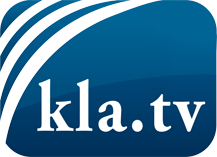 what the media should not keep silent about ...Little heard – by the people, for the people! ...regular News at www.kla.tv/enStay tuned – it’s worth it!Free subscription to our e-mail newsletter here: www.kla.tv/abo-enSecurity advice:Unfortunately countervoices are being censored and suppressed more and more. As long as we don't report according to the ideology and interests of the corporate media, we are constantly at risk, that pretexts will be found to shut down or harm Kla.TV.So join an internet-independent network today! Click here: www.kla.tv/vernetzung&lang=enLicence:    Creative Commons License with Attribution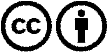 Spreading and reproducing is endorsed if Kla.TV if reference is made to source. No content may be presented out of context.
The use by state-funded institutions is prohibited without written permission from Kla.TV. Infraction will be legally prosecuted.